附件6安全风险四色分布图图例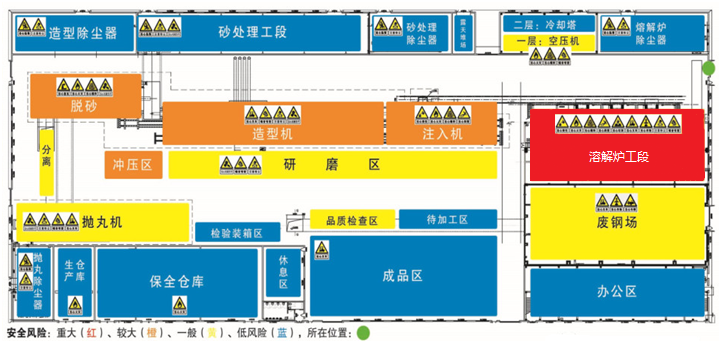 安全风险四色分布图序号风险等级颜色色谱标准1重大风险红RGB:R255   G0     B02较大风险橙RGB:R255   G97    B03一般风险黄RGB:R255   G255   B04低风险蓝RGB:R0      G0   B255